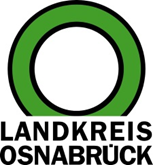 Landkreis Osnabrück	Sprechzeiten:	Der Landkreis im Internet:Am Schölerberg 1	Montag bis Freitag, 8.00 bis 13.00 Uhr.	http://www.lkos.de49082 Osnabrück	Donnerstag auch bis 17.30 Uhr.	Ansonsten nach VereinbarungFortbildung für Ehrenamtliche rechtliche Betreuer entfälltOsnabrück. Die vom Arbeitskreis Rechtliche Betreuung für den 28. April vorgesehene Fortbildungsveranstaltung „Rechte und Pflichten in der rechtlichen Betreuung“ im Kreishaus Osnabrück entfällt aufgrund der Corona-Pandemie.Die Mitarbeiterinnen und Mitarbeiter der örtlichen Betreuungsvereine und die Betreuungsstelle des Landkreises Osnabrück weisen darauf hin, dass eine telefonische Erreichbarkeit für Fragen rund um das Thema Rechtliche Betreuung gewährleistet ist.SKF Osnabrück, Ludger Koopmann. Telefon: 0541/33876-22SKF Bersenbrück, Claudia Schumacher/Vera Smekal. Telefon: 05439/1645SkFM Artland, Wolfgang Birke. Telefon: 0541/33144-20Landkreis Osnabrück, Betreuungsstelle. Telefon: 0541/501-3038, -3438, -3039, -3439, -3839.Landkreis Osnabrück  Postfach 25 09  49015 OsnabrückDie LandrätinDie LandrätinAn dieRedaktionReferat für Assistenzund Kommunikation-Pressestelle-Datum:	17.04.2020Zimmer-Nr.:	2063Auskunft erteilt:	Henning Müller-DetertDurchwahl:Referat für Assistenzund Kommunikation-Pressestelle-Datum:	17.04.2020Zimmer-Nr.:	2063Auskunft erteilt:	Henning Müller-DetertDurchwahl:Pressemitteilung
Tel.: (05 41) 501-Fax: (05 41) 501-e-mail:246362463mueller-detert@lkos.de